Уважаемые руководители!Доводим до Вашего сведения информацию, поступившую из  Министерства образования, науки и молодежной политики Республики Коми и Управления ГИБДД МВД по Республике Коми о произошедших за 3 месяца 2019 года  дорожно-транспортных происшествиях (далее – ДТП) с участием детей и подростков в возрасте до 16 лет.Анализ дорожно-транспортных происшествий с участием детей и подростков до 16 лет в Республике Коми свидетельствует о том, что в 2019 году количество ДТП с участием несовершеннолетних по сравнению с 2018 годом (далее - АППГ) уменьшилось на 7%. Так, на дорогах республики зарегистрировано 40 ДТП (АППГ – 43), в которых 47 детей (АППГ – 47) получил травмы различной степени тяжести, а также 2 детей погибли (АППГ – 1). Тяжесть последствий составила 4. Отмечается рост количества ДТП, произошедших по собственной неосторожности детей на 40% (с 10 до 14).Обращаем Ваше внимание, что рост числа ДТП с участием несовершеннолетних отмечается в: г. Воркута 3 (АППГ – 1), Сыктывдинском 5 (АППГ – 0), Корткеросском районах 3 (АППГ – 2) и Ижемском 2 (АППГ – 1) районах.Подробный анализ ДТП с участием детей и подростков до 16 лет в Республике Коми за 3 месяца  2019  года отражен в приложении  к настоящему письму, которое просим разместить на сайте образовательной организации в разделе «Дорожная безопасность».На основании вышеизложенного и в целях профилактики и предупреждения аварийности с участием несовершеннолетних, предотвращения нарушений ими правил дорожного движения руководителям образовательных организаций необходимо:рассмотреть данную информацию с педагогическими коллективами (работниками);в соответствии с п. 3 ст. 6 Федерального закона от 10.12.1995 № 196-ФЗ «О безопасности дорожного движения» усилить контроль за организацией работы по обучению несовершеннолетних Правилам дорожного движения и пересмотреть организацию работы, проводимую по привитию детям устойчивых навыков безопасного поведения на улицах и дорогах, исключив при этом формальный подход к решению проблемы детского дорожно-транспортного травматизма;продолжить работу отрядов ЮИД, использовать опыт создания пресс-центров ЮИД, представленный во Всероссийской газете «Добрая Дорога Детства»;использовать возможности портала «Дорога без опасности» (bdd-eor.edu.ru). Интерактивный образовательный портал «Дорога без опасности» создан с целью совершенствования организационного и методического обеспечения деятельности образовательных организаций по обеспечению безопасного участия детей в дорожном движении, повышению степени информированности о безопасных формах участия в дорожном движении, формированию устойчивых навыков безопасного поведения в процессе дорожного движения. На портале размещены методические рекомендации по проведению курсов повышения квалификации педагогических работников, электронные образовательные ресурсы, обучающие видеофильмы, направленные на формирование у детей навыков безопасного участия в дорожном движении; проведение на последних уроках во всех классах общеобразовательных организаций «минуток безопасности», акцентируя внимание на соблюдении Правил дорожного движения с учетом погодных условий и передвижения по маршрутам «дом-школа-дом». Рекомендации по проведению «минуток безопасности» размещены на портале «Дорога без опасности» (bdd-eor.edu.ru/eor/180).организовать в образовательных организациях контроль со стороны педагогического состава, родительских комитетов и общественности (в т.ч. «Родительский патруль») за соблюдением детьми Правил, в том числе применением световозвращающих элементов;организовать размещение материалов, касающихся изучения ПДД, в том числе требований об обязательном ношении светоотражающих элементов (фликеров) и приспособлений, на сайтах образовательных организаций, а также организовать рассылку электронных сообщений по данной тематике родителям (законным представителям) учащихся посредством ГИС РК «Электронное образование» (через электронный дневник).Приложение: на 6 л. в 1 экз.Начальник                                                              Н.А.Безносикова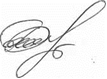 Збарская Ирина Александровна8(8216)76-02-15ПриложениеАнализ аварийности с участием несовершеннолетних за 3 месяца 2019 года.Анализ дорожно-транспортных происшествий с участием детей и подростков до 16 лет в Республике Коми свидетельствует о том, что в 2019 году количество ДТП с участием несовершеннолетних по сравнению с 2018 годом (далее - АППГ) уменьшилось на 7%. Так, на дорогах республики зарегистрировано 40 ДТП (АППГ – 43), в которых 47 детей (АППГ – 47) получил травмы различной степени тяжести, а также 2 детей погибли (АППГ – 1). Тяжесть последствий составила 4. Отмечается рост количества ДТП, произошедших по собственной неосторожности детей на 40% (с 10 до 14).Рост числа ДТП с участием несовершеннолетних отмечается в: г. Воркута 3 (АППГ – 1), Сыктывдинском 5 (АППГ – 0), Корткеросском районах 3 (АППГ – 2) и Ижемском 2 (АППГ – 1) районах.ДТП по месяцам:Количество ДТП за прошедшие месяцы: январь – 16 (40%), февраль – 13 (32,5%), март 11 (27,5%)ДТП по дням недели:Наибольшее количество ДТП произошло в пятницу – 10 ДТП (25%), а также четверг и понедельник – по 7 ДТП (17,5%), наименьшее число ДТП произошло в субботу – 2 ДТП.ДТП времени суток:Наибольшее количество ДТП 30% произошло в промежуток времени с 15:00 до 18:00, а также с 12:00 до 15:00 и с 18:00 до 21:00 – по 7 ДТП (17,5%).В светлое время суток произошло 22 ДТП, в темное время 18. Возраст несовершеннолетних:Максимальное количество ДТП зафиксировано с участием несовершеннолетних в возрасте от 7 до 10 лет (44,9%) и 11 до 15 лет (28,6%). А 16,3% несовершеннолетних участников ДТП – это дети в возрасте от 3 до 6 лет.  Из 49 пострадавших детей – 27 мальчиков и 22 девочек.Сопровождение:В момент ДТП 26 детей (65%) находился в сопровождении родителей или близких родственников. Категории участников ДТПИз 40 ДТП с участием детей и подростков в возрасте до 16 лет:– с «детьми – пешеходами» произошло 21 ДТП (АППГ – 21), в которых 21 ребенок (АППГ – 20) получил травмы;– с «детьми – пассажирами» произошло 18 ДТП (АППГ – 12), в которых 25 (АППГ – 24) несовершеннолетних получили травмы и двое детей погибли (АППГ – 0);– с «детьми – велосипедистами» произошло 1 ДТП (АППГ – 0), в котором пострадал 1 ребенок (АППГ – 0);ДТП с «детьми – пешеходами»За 3 месяца 2019 года произошло 21 ДТП с участием «детей – пешеходов», в которых 21 ребенок (+4,8%) получил травмы различной степени тяжести. Рост числа ДТП с участием несовершеннолетних пешеходов отмечается в Воркуте 2 (АППГ – 0), Усинск 2 (АППГ – 1), Корткеросском 1 (АППГ – 0), Сыктывдинском 2 (АППГ – 0), Ижемском 1 (АППГ – 0) и Усть-Цилемском 1 (АППГ – 0) районах. Все пострадавшие дети – пешеходы получили травмы в населенных пунктах. Отмечается снижение на 11% наездов на детей на пешеходных переходах. Так за 3 месяца на пешеходных переходах пострадали 8 (АППГ – 9) несовершеннолетних, 3 ДТП (АППГ – 3) произошли на регулируемых пешеходных переходах. Вне пешеходного перехода пострадали 12 (АППГ – 7) несовершеннолетних и 1 (АППГ – 7) ребенок получил травмы в дворовой территории.Световозвращающие элементы присутствовали на одежде у 8 (38,1%) несовершеннолетних – пешеходов. В темное время суток пострадали 12 (57,1%) детей из них световозвращающие элементы были у 4 несовершеннолетних.В 6 ДТП, в которых пострадали 6 несовершеннолетних, произошли в границах безопасного маршрута движения «Дом – Школа – Дом». Недостатки УДС были выявлены в 8 из 8 ДТП, совершенных на пешеходных переходах.Наибольшее количество пострадавших в ДТП – это несовершеннолетние в возрасте от 7 до 10 лет – 12 (57,1%), а также с 11 до 15 – 7 (33,3%). В понедельник и пятницу произошло по 6 (33,3%) ДТП. Наибольшее количество ДТП – 42,8% произошло в промежуток времени с 18:00 до 21:00.ДТП с «детьми – пассажирами» За 3 месяца 2019 года произошло 18 ДТП (-5,2%) с участием «детей – пассажиров», в которых 2 детей погибли (+200) и 25 (+4,2%) несовершеннолетних получил травмы различной степени тяжести. Рост числа ДТП с участием несовершеннолетних пассажиров отмечается в следующих городах и районах: Сыктывкаре 9 (АППГ – 5), Прилузском 1 (АППГ – 0) и Сыктывдинском 3 (АППГ – 0). Вне населенных пунктов произошло 5 ДТП в которых пострадали 9 несовершеннолетних из которых два погибли. Из 27 пострадавших в ДТП несовершеннолетних пассажиров 44% перевозились без использования детских удерживающих систем или ремней безопасности. В 55,6% ДТП (10), в которых пострадали «дети-пассажиры» виновниками дорожных аварий были водители транспортных средств, в которых перевозился ребенок.Наибольшее количество ДТП произошли с участием несовершеннолетних в возрасте от 3 до 6 лет (29,6%). В пятницу и воскресенье произошло по 27,8% ДТП. В промежуток времени с 15:00 по 18:00 произошло 6 ДТП (33,3%).ДТП с «детьми – велосипедистов» За 3 месяца 2019 года произошло 1 ДТП (+100%) с участием «детей – велосипедистов», в котором 1 (+100%) несовершеннолетний получил травмы различной степени тяжести. Вина в ДТП:Две трети ДТП (65%) с участием несовершеннолетних произошли из-за нарушения Правил дорожного движения водителями транспортных средств. По вине водителей, чей стаж управления транспортными средствами составляет более 15 лет произошло 14 ДТП (35%), 6 ДТП (15%) произошло по вине водителей со стажем менее 5 лет. По итогам 3 месяцев на 40% увеличилось количество ДТП, произошедших по неосторожности несовершеннолетних. Так по «вине» детей произошло 14 ДТП (АППГ – 10), в которых 14 детей получили травмы различной степени тяжести. Причины ДТП по неосторожности детей: – переход проезжей части вне пешеходного перехода (вне его видимости) – 2;– переход проезжей части вне пешеходного перехода (в зоне его видимости) – 4;– перед близко идущим ТС – 5;– на красный сигнал светофора – 1;– игра на проезжей части – 1;– переход проезжей части не спешившись - 1. АДМИНИСТРАЦИЯ МУНИЦИПАЛЬНОГООБРАЗОВАНИЯ ГОРОДСКОГО ОКРУГА «УХТА»МУНИЦИПАЛЬНОЕ УЧРЕЖДЕНИЕ«УПРАВЛЕНИЕ ОБРАЗОВАНИЯ»АДМИНИСТРАЦИИМУНИЦИПАЛЬНОГО  ОБРАЗОВАНИЯГОРОДСКОГО ОКРУГА  «УХТА»(МУ «Управление образования» администрации МОГО «Ухта»«УХТА» КАР КЫТШЛÖН МУНИЦИПАЛЬНÖЙ ЮКÖНСА АДМИНИСТРАЦИЯ«УХТА» КАР КЫТШЫНМУНИЦИПАЛЬНÖЙ ЮКÖНЛÖНАДМИНИСТРАЦИЯСА«ЙÖЗÖС ВЕЛÖДÖМÖН ВЕСЬКÖДЛАНİН» МУНИЦИПАЛЬНÖЙ УЧРЕЖДЕНИЕ(«Ухта» ККМЮ администрацияса «Йöзöс велöдöмöн веськöдланiн» МУ)169300,  Республика Коми, г. Ухта  ул. Первомайская, д. 22,  тел.:  8(8216) 76-28-27;   факс: 8(8216) 76-11-67,e-mаil: ukhta11@bk.ru169300,  Республика Коми, г. Ухта  ул. Первомайская, д. 22,  тел.:  8(8216) 76-28-27;   факс: 8(8216) 76-11-67,e-mаil: ukhta11@bk.ru      _23.04.2019 г.__ № _1694__   Руководителям ОО 